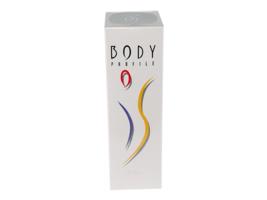 Item Code: HTE-CB026 Bianca Body Profile USD $ 69.99 
BVP 6
